Tabela: Struktura prometa Prve kotacije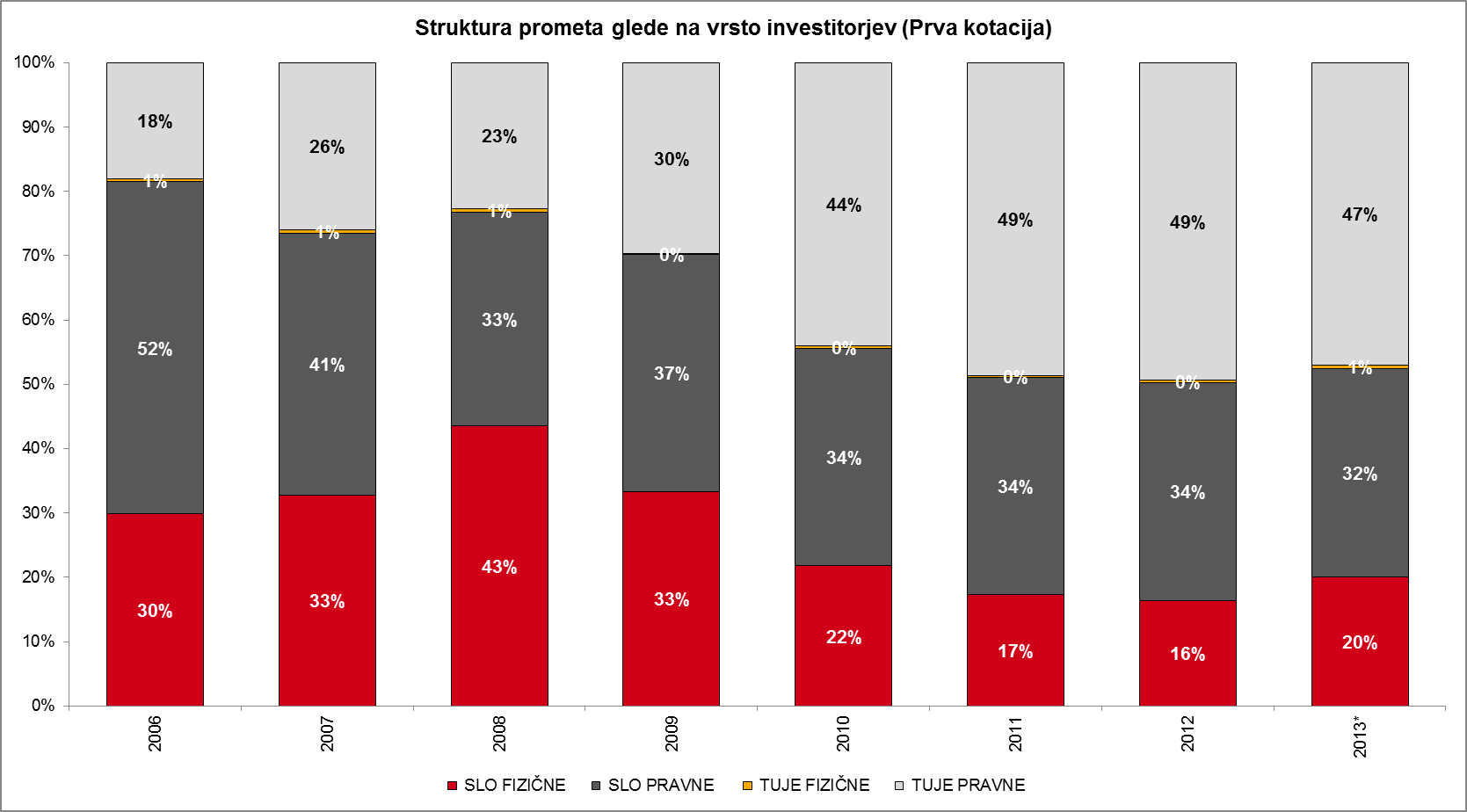  Vir: LJSE, KDD